Представительное СобраниеСуджанского районаКурской областиРешениеот 23 июня 2020 года №96О назначении дополнительных выборов депутата Представительного Собрания Суджанского района Курской области четвертого созыва по одномандатному избирательному округу №4               В соответствии со статьей 23 Федерального закона от 06.10.2003 №131-ФЗ «Об общих  принципах организации местного самоуправления в Российской Федерации», пунктами 3 и 7 статьи 10 Федерального закона от 12.06.2002 №67-ФЗ «Об основных гарантиях избирательных прав и права на участие в референдуме граждан Российской Федерации», частями 3 и 7 статьи 12 закона Курской области от 03.12.2009 №103ЗКО «Кодекс Курской области о выборах и референдумах», Уставом муниципального района «Суджанский район»  Курской области, Представительное Собрание Суджанского района Курской области РЕШИЛО: 1. Назначить на 13 сентября 2020 года дополнительные выборы депутата Представительного Собрания Суджанского района Курской области четвертого созыва по одномандатному избирательному округу №4.               2. Решение вступает в силу со дня его официального опубликования. ПредседательПредставительного СобранияСуджанского районаКурской области                                                                     Н. А. КузмицкийГлава Суджанского районаКурской области                                                                     А. М. Богачёв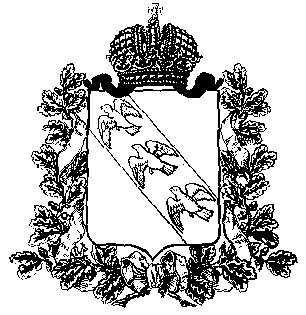 